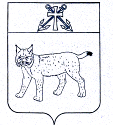 АДМИНИСТРАЦИЯ УСТЬ-КУБИНСКОГО МУНИЦИПАЛЬНОГО ОКРУГАПОСТАНОВЛЕНИЕс. Устьеот 07.09.2023                                                                                                     № 1402О внесении изменений в постановление администрации округа  от  16 февраля 2023 года № 274 «Об утверждении перечня муниципального имущества Усть-Кубинского муниципального округа Вологодской области, указанного в части 4 статьи 18 Федерального закона «О развитии малого и среднего предпринимательства в Российской Федерации»         В соответствии с  Федеральным законом от 24 июля 2007 года № 209-ФЗ «О развитии малого и среднего предпринимательства в Российской Федерации», ст. 42 Устава округа администрация округа ПОСТАНОВЛЯЕТ:Перечень муниципального имущества Усть-Кубинского  муниципального округа Вологодской области, указанного в части 4 статьи 18 Федерального закона «О развитии малого и среднего предпринимательства в Российской Федерации», утвержденный постановлением администрации округа от 16 февраля 2023 года № 274 «Об утверждении перечня муниципального имущества Усть-Кубинского муниципального округа Вологодской области, указанного в части 4 статьи 18 Федерального закона «О развитии малого и среднего предпринимательства в Российской Федерации»,  изложить в новой редакции согласно приложению к настоящему постановлению.Настоящее постановление вступает в силу со дня его подписания и подлежит официальному опубликованию.Приложениек постановлению администрации округаот 07.09.2023 № 1402Глава округа                                                  И.В. БыковПеречень муниципального имущества Усть-Кубинского муниципального района Вологодской области, свободного от прав третьих лиц (за исключением права хозяйственного ведения, права оперативного управления, а также имущественных прав субъектов малого и среднего предпринимательства), используемого в целях предоставления его во владение и (или) в пользование на долгосрочной основе (в том числе по льготным ставкам арендной платы) субъектам малого и среднего предпринимательства и организациям, образующим инфраструктуру поддержки субъектов малого и среднего предпринимательства, физическим лицам, применяющим специальный налоговый режимПеречень муниципального имущества Усть-Кубинского муниципального района Вологодской области, свободного от прав третьих лиц (за исключением права хозяйственного ведения, права оперативного управления, а также имущественных прав субъектов малого и среднего предпринимательства), используемого в целях предоставления его во владение и (или) в пользование на долгосрочной основе (в том числе по льготным ставкам арендной платы) субъектам малого и среднего предпринимательства и организациям, образующим инфраструктуру поддержки субъектов малого и среднего предпринимательства, физическим лицам, применяющим специальный налоговый режимПеречень муниципального имущества Усть-Кубинского муниципального района Вологодской области, свободного от прав третьих лиц (за исключением права хозяйственного ведения, права оперативного управления, а также имущественных прав субъектов малого и среднего предпринимательства), используемого в целях предоставления его во владение и (или) в пользование на долгосрочной основе (в том числе по льготным ставкам арендной платы) субъектам малого и среднего предпринимательства и организациям, образующим инфраструктуру поддержки субъектов малого и среднего предпринимательства, физическим лицам, применяющим специальный налоговый режимПеречень муниципального имущества Усть-Кубинского муниципального района Вологодской области, свободного от прав третьих лиц (за исключением права хозяйственного ведения, права оперативного управления, а также имущественных прав субъектов малого и среднего предпринимательства), используемого в целях предоставления его во владение и (или) в пользование на долгосрочной основе (в том числе по льготным ставкам арендной платы) субъектам малого и среднего предпринимательства и организациям, образующим инфраструктуру поддержки субъектов малого и среднего предпринимательства, физическим лицам, применяющим специальный налоговый режимПеречень муниципального имущества Усть-Кубинского муниципального района Вологодской области, свободного от прав третьих лиц (за исключением права хозяйственного ведения, права оперативного управления, а также имущественных прав субъектов малого и среднего предпринимательства), используемого в целях предоставления его во владение и (или) в пользование на долгосрочной основе (в том числе по льготным ставкам арендной платы) субъектам малого и среднего предпринимательства и организациям, образующим инфраструктуру поддержки субъектов малого и среднего предпринимательства, физическим лицам, применяющим специальный налоговый режимПеречень муниципального имущества Усть-Кубинского муниципального района Вологодской области, свободного от прав третьих лиц (за исключением права хозяйственного ведения, права оперативного управления, а также имущественных прав субъектов малого и среднего предпринимательства), используемого в целях предоставления его во владение и (или) в пользование на долгосрочной основе (в том числе по льготным ставкам арендной платы) субъектам малого и среднего предпринимательства и организациям, образующим инфраструктуру поддержки субъектов малого и среднего предпринимательства, физическим лицам, применяющим специальный налоговый режимПеречень муниципального имущества Усть-Кубинского муниципального района Вологодской области, свободного от прав третьих лиц (за исключением права хозяйственного ведения, права оперативного управления, а также имущественных прав субъектов малого и среднего предпринимательства), используемого в целях предоставления его во владение и (или) в пользование на долгосрочной основе (в том числе по льготным ставкам арендной платы) субъектам малого и среднего предпринимательства и организациям, образующим инфраструктуру поддержки субъектов малого и среднего предпринимательства, физическим лицам, применяющим специальный налоговый режимПеречень муниципального имущества Усть-Кубинского муниципального района Вологодской области, свободного от прав третьих лиц (за исключением права хозяйственного ведения, права оперативного управления, а также имущественных прав субъектов малого и среднего предпринимательства), используемого в целях предоставления его во владение и (или) в пользование на долгосрочной основе (в том числе по льготным ставкам арендной платы) субъектам малого и среднего предпринимательства и организациям, образующим инфраструктуру поддержки субъектов малого и среднего предпринимательства, физическим лицам, применяющим специальный налоговый режимПеречень муниципального имущества Усть-Кубинского муниципального района Вологодской области, свободного от прав третьих лиц (за исключением права хозяйственного ведения, права оперативного управления, а также имущественных прав субъектов малого и среднего предпринимательства), используемого в целях предоставления его во владение и (или) в пользование на долгосрочной основе (в том числе по льготным ставкам арендной платы) субъектам малого и среднего предпринимательства и организациям, образующим инфраструктуру поддержки субъектов малого и среднего предпринимательства, физическим лицам, применяющим специальный налоговый режимПеречень муниципального имущества Усть-Кубинского муниципального района Вологодской области, свободного от прав третьих лиц (за исключением права хозяйственного ведения, права оперативного управления, а также имущественных прав субъектов малого и среднего предпринимательства), используемого в целях предоставления его во владение и (или) в пользование на долгосрочной основе (в том числе по льготным ставкам арендной платы) субъектам малого и среднего предпринимательства и организациям, образующим инфраструктуру поддержки субъектов малого и среднего предпринимательства, физическим лицам, применяющим специальный налоговый режимПеречень муниципального имущества Усть-Кубинского муниципального района Вологодской области, свободного от прав третьих лиц (за исключением права хозяйственного ведения, права оперативного управления, а также имущественных прав субъектов малого и среднего предпринимательства), используемого в целях предоставления его во владение и (или) в пользование на долгосрочной основе (в том числе по льготным ставкам арендной платы) субъектам малого и среднего предпринимательства и организациям, образующим инфраструктуру поддержки субъектов малого и среднего предпринимательства, физическим лицам, применяющим специальный налоговый режимПеречень муниципального имущества Усть-Кубинского муниципального района Вологодской области, свободного от прав третьих лиц (за исключением права хозяйственного ведения, права оперативного управления, а также имущественных прав субъектов малого и среднего предпринимательства), используемого в целях предоставления его во владение и (или) в пользование на долгосрочной основе (в том числе по льготным ставкам арендной платы) субъектам малого и среднего предпринимательства и организациям, образующим инфраструктуру поддержки субъектов малого и среднего предпринимательства, физическим лицам, применяющим специальный налоговый режимПеречень муниципального имущества Усть-Кубинского муниципального района Вологодской области, свободного от прав третьих лиц (за исключением права хозяйственного ведения, права оперативного управления, а также имущественных прав субъектов малого и среднего предпринимательства), используемого в целях предоставления его во владение и (или) в пользование на долгосрочной основе (в том числе по льготным ставкам арендной платы) субъектам малого и среднего предпринимательства и организациям, образующим инфраструктуру поддержки субъектов малого и среднего предпринимательства, физическим лицам, применяющим специальный налоговый режимПеречень муниципального имущества Усть-Кубинского муниципального района Вологодской области, свободного от прав третьих лиц (за исключением права хозяйственного ведения, права оперативного управления, а также имущественных прав субъектов малого и среднего предпринимательства), используемого в целях предоставления его во владение и (или) в пользование на долгосрочной основе (в том числе по льготным ставкам арендной платы) субъектам малого и среднего предпринимательства и организациям, образующим инфраструктуру поддержки субъектов малого и среднего предпринимательства, физическим лицам, применяющим специальный налоговый режимПеречень муниципального имущества Усть-Кубинского муниципального района Вологодской области, свободного от прав третьих лиц (за исключением права хозяйственного ведения, права оперативного управления, а также имущественных прав субъектов малого и среднего предпринимательства), используемого в целях предоставления его во владение и (или) в пользование на долгосрочной основе (в том числе по льготным ставкам арендной платы) субъектам малого и среднего предпринимательства и организациям, образующим инфраструктуру поддержки субъектов малого и среднего предпринимательства, физическим лицам, применяющим специальный налоговый режимПеречень муниципального имущества Усть-Кубинского муниципального района Вологодской области, свободного от прав третьих лиц (за исключением права хозяйственного ведения, права оперативного управления, а также имущественных прав субъектов малого и среднего предпринимательства), используемого в целях предоставления его во владение и (или) в пользование на долгосрочной основе (в том числе по льготным ставкам арендной платы) субъектам малого и среднего предпринимательства и организациям, образующим инфраструктуру поддержки субъектов малого и среднего предпринимательства, физическим лицам, применяющим специальный налоговый режимПеречень муниципального имущества Усть-Кубинского муниципального района Вологодской области, свободного от прав третьих лиц (за исключением права хозяйственного ведения, права оперативного управления, а также имущественных прав субъектов малого и среднего предпринимательства), используемого в целях предоставления его во владение и (или) в пользование на долгосрочной основе (в том числе по льготным ставкам арендной платы) субъектам малого и среднего предпринимательства и организациям, образующим инфраструктуру поддержки субъектов малого и среднего предпринимательства, физическим лицам, применяющим специальный налоговый режимПеречень муниципального имущества Усть-Кубинского муниципального района Вологодской области, свободного от прав третьих лиц (за исключением права хозяйственного ведения, права оперативного управления, а также имущественных прав субъектов малого и среднего предпринимательства), используемого в целях предоставления его во владение и (или) в пользование на долгосрочной основе (в том числе по льготным ставкам арендной платы) субъектам малого и среднего предпринимательства и организациям, образующим инфраструктуру поддержки субъектов малого и среднего предпринимательства, физическим лицам, применяющим специальный налоговый режимПеречень муниципального имущества Усть-Кубинского муниципального района Вологодской области, свободного от прав третьих лиц (за исключением права хозяйственного ведения, права оперативного управления, а также имущественных прав субъектов малого и среднего предпринимательства), используемого в целях предоставления его во владение и (или) в пользование на долгосрочной основе (в том числе по льготным ставкам арендной платы) субъектам малого и среднего предпринимательства и организациям, образующим инфраструктуру поддержки субъектов малого и среднего предпринимательства, физическим лицам, применяющим специальный налоговый режимПеречень муниципального имущества Усть-Кубинского муниципального района Вологодской области, свободного от прав третьих лиц (за исключением права хозяйственного ведения, права оперативного управления, а также имущественных прав субъектов малого и среднего предпринимательства), используемого в целях предоставления его во владение и (или) в пользование на долгосрочной основе (в том числе по льготным ставкам арендной платы) субъектам малого и среднего предпринимательства и организациям, образующим инфраструктуру поддержки субъектов малого и среднего предпринимательства, физическим лицам, применяющим специальный налоговый режимПеречень муниципального имущества Усть-Кубинского муниципального района Вологодской области, свободного от прав третьих лиц (за исключением права хозяйственного ведения, права оперативного управления, а также имущественных прав субъектов малого и среднего предпринимательства), используемого в целях предоставления его во владение и (или) в пользование на долгосрочной основе (в том числе по льготным ставкам арендной платы) субъектам малого и среднего предпринимательства и организациям, образующим инфраструктуру поддержки субъектов малого и среднего предпринимательства, физическим лицам, применяющим специальный налоговый режимПеречень муниципального имущества Усть-Кубинского муниципального района Вологодской области, свободного от прав третьих лиц (за исключением права хозяйственного ведения, права оперативного управления, а также имущественных прав субъектов малого и среднего предпринимательства), используемого в целях предоставления его во владение и (или) в пользование на долгосрочной основе (в том числе по льготным ставкам арендной платы) субъектам малого и среднего предпринимательства и организациям, образующим инфраструктуру поддержки субъектов малого и среднего предпринимательства, физическим лицам, применяющим специальный налоговый режимПеречень муниципального имущества Усть-Кубинского муниципального района Вологодской области, свободного от прав третьих лиц (за исключением права хозяйственного ведения, права оперативного управления, а также имущественных прав субъектов малого и среднего предпринимательства), используемого в целях предоставления его во владение и (или) в пользование на долгосрочной основе (в том числе по льготным ставкам арендной платы) субъектам малого и среднего предпринимательства и организациям, образующим инфраструктуру поддержки субъектов малого и среднего предпринимательства, физическим лицам, применяющим специальный налоговый режимПеречень муниципального имущества Усть-Кубинского муниципального района Вологодской области, свободного от прав третьих лиц (за исключением права хозяйственного ведения, права оперативного управления, а также имущественных прав субъектов малого и среднего предпринимательства), используемого в целях предоставления его во владение и (или) в пользование на долгосрочной основе (в том числе по льготным ставкам арендной платы) субъектам малого и среднего предпринимательства и организациям, образующим инфраструктуру поддержки субъектов малого и среднего предпринимательства, физическим лицам, применяющим специальный налоговый режимПеречень муниципального имущества Усть-Кубинского муниципального района Вологодской области, свободного от прав третьих лиц (за исключением права хозяйственного ведения, права оперативного управления, а также имущественных прав субъектов малого и среднего предпринимательства), используемого в целях предоставления его во владение и (или) в пользование на долгосрочной основе (в том числе по льготным ставкам арендной платы) субъектам малого и среднего предпринимательства и организациям, образующим инфраструктуру поддержки субъектов малого и среднего предпринимательства, физическим лицам, применяющим специальный налоговый режимПеречень муниципального имущества Усть-Кубинского муниципального района Вологодской области, свободного от прав третьих лиц (за исключением права хозяйственного ведения, права оперативного управления, а также имущественных прав субъектов малого и среднего предпринимательства), используемого в целях предоставления его во владение и (или) в пользование на долгосрочной основе (в том числе по льготным ставкам арендной платы) субъектам малого и среднего предпринимательства и организациям, образующим инфраструктуру поддержки субъектов малого и среднего предпринимательства, физическим лицам, применяющим специальный налоговый режимНаименование органаНаименование органаНаименование органаНаименование органаНаименование органаНаименование органаНаименование органаНаименование органаНаименование органаНаименование органаНаименование органаНаименование органаНаименование органаНаименование органаНаименование органаНаименование органаАдминистрация Усть-Кубинского муниципального округаАдминистрация Усть-Кубинского муниципального округаАдминистрация Усть-Кубинского муниципального округаАдминистрация Усть-Кубинского муниципального округаАдминистрация Усть-Кубинского муниципального округаАдминистрация Усть-Кубинского муниципального округаАдминистрация Усть-Кубинского муниципального округаАдминистрация Усть-Кубинского муниципального округаАдминистрация Усть-Кубинского муниципального округаАдминистрация Усть-Кубинского муниципального округаПочтовый адресПочтовый адресПочтовый адресПочтовый адресПочтовый адресПочтовый адресПочтовый адресПочтовый адресПочтовый адресПочтовый адресПочтовый адресПочтовый адресПочтовый адресПочтовый адресПочтовый адресПочтовый адрес161140, Вологодская область,Усть-Кубинский район, с. Устье, ул. Октябрьская, д.8161140, Вологодская область,Усть-Кубинский район, с. Устье, ул. Октябрьская, д.8161140, Вологодская область,Усть-Кубинский район, с. Устье, ул. Октябрьская, д.8161140, Вологодская область,Усть-Кубинский район, с. Устье, ул. Октябрьская, д.8161140, Вологодская область,Усть-Кубинский район, с. Устье, ул. Октябрьская, д.8161140, Вологодская область,Усть-Кубинский район, с. Устье, ул. Октябрьская, д.8161140, Вологодская область,Усть-Кубинский район, с. Устье, ул. Октябрьская, д.8161140, Вологодская область,Усть-Кубинский район, с. Устье, ул. Октябрьская, д.8161140, Вологодская область,Усть-Кубинский район, с. Устье, ул. Октябрьская, д.8161140, Вологодская область,Усть-Кубинский район, с. Устье, ул. Октябрьская, д.8Ответственное структурное подразделениеОтветственное структурное подразделениеОтветственное структурное подразделениеОтветственное структурное подразделениеОтветственное структурное подразделениеОтветственное структурное подразделениеОтветственное структурное подразделениеОтветственное структурное подразделениеОтветственное структурное подразделениеОтветственное структурное подразделениеОтветственное структурное подразделениеОтветственное структурное подразделениеОтветственное структурное подразделениеОтветственное структурное подразделениеОтветственное структурное подразделениеОтветственное структурное подразделениеУправление имущественных отношений администрации округаУправление имущественных отношений администрации округаУправление имущественных отношений администрации округаУправление имущественных отношений администрации округаУправление имущественных отношений администрации округаУправление имущественных отношений администрации округаУправление имущественных отношений администрации округаУправление имущественных отношений администрации округаУправление имущественных отношений администрации округаУправление имущественных отношений администрации округаФ.И.О. исполнителяФ.И.О. исполнителяФ.И.О. исполнителяФ.И.О. исполнителяФ.И.О. исполнителяФ.И.О. исполнителяФ.И.О. исполнителяФ.И.О. исполнителяФ.И.О. исполнителяФ.И.О. исполнителяФ.И.О. исполнителяФ.И.О. исполнителяФ.И.О. исполнителяФ.И.О. исполнителяФ.И.О. исполнителяФ.И.О. исполнителяЭктова Марина ЮрьевнаЭктова Марина ЮрьевнаЭктова Марина ЮрьевнаЭктова Марина ЮрьевнаЭктова Марина ЮрьевнаЭктова Марина ЮрьевнаЭктова Марина ЮрьевнаЭктова Марина ЮрьевнаЭктова Марина ЮрьевнаЭктова Марина ЮрьевнаКонтактный номер телефонаКонтактный номер телефонаКонтактный номер телефонаКонтактный номер телефонаКонтактный номер телефонаКонтактный номер телефонаКонтактный номер телефонаКонтактный номер телефонаКонтактный номер телефонаКонтактный номер телефонаКонтактный номер телефонаКонтактный номер телефонаКонтактный номер телефонаКонтактный номер телефонаКонтактный номер телефонаКонтактный номер телефона88175321509881753215098817532150988175321509881753215098817532150988175321509881753215098817532150988175321509Адрес электронной почтыАдрес электронной почтыАдрес электронной почтыАдрес электронной почтыАдрес электронной почтыАдрес электронной почтыАдрес электронной почтыАдрес электронной почтыАдрес электронной почтыАдрес электронной почтыАдрес электронной почтыАдрес электронной почтыАдрес электронной почтыАдрес электронной почтыАдрес электронной почтыАдрес электронной почтыimushestvo-ystue@yandex.ruimushestvo-ystue@yandex.ruimushestvo-ystue@yandex.ruimushestvo-ystue@yandex.ruimushestvo-ystue@yandex.ruimushestvo-ystue@yandex.ruimushestvo-ystue@yandex.ruimushestvo-ystue@yandex.ruimushestvo-ystue@yandex.ruimushestvo-ystue@yandex.ruАдрес страницы в информационно-телекоммуникационной 
сети «Интернет» с размещенным перечнем (изменениями, внесенными в перечень)Адрес страницы в информационно-телекоммуникационной 
сети «Интернет» с размещенным перечнем (изменениями, внесенными в перечень)Адрес страницы в информационно-телекоммуникационной 
сети «Интернет» с размещенным перечнем (изменениями, внесенными в перечень)Адрес страницы в информационно-телекоммуникационной 
сети «Интернет» с размещенным перечнем (изменениями, внесенными в перечень)Адрес страницы в информационно-телекоммуникационной 
сети «Интернет» с размещенным перечнем (изменениями, внесенными в перечень)Адрес страницы в информационно-телекоммуникационной 
сети «Интернет» с размещенным перечнем (изменениями, внесенными в перечень)Адрес страницы в информационно-телекоммуникационной 
сети «Интернет» с размещенным перечнем (изменениями, внесенными в перечень)Адрес страницы в информационно-телекоммуникационной 
сети «Интернет» с размещенным перечнем (изменениями, внесенными в перечень)Адрес страницы в информационно-телекоммуникационной 
сети «Интернет» с размещенным перечнем (изменениями, внесенными в перечень)Адрес страницы в информационно-телекоммуникационной 
сети «Интернет» с размещенным перечнем (изменениями, внесенными в перечень)Адрес страницы в информационно-телекоммуникационной 
сети «Интернет» с размещенным перечнем (изменениями, внесенными в перечень)Адрес страницы в информационно-телекоммуникационной 
сети «Интернет» с размещенным перечнем (изменениями, внесенными в перечень)Адрес страницы в информационно-телекоммуникационной 
сети «Интернет» с размещенным перечнем (изменениями, внесенными в перечень)Адрес страницы в информационно-телекоммуникационной 
сети «Интернет» с размещенным перечнем (изменениями, внесенными в перечень)Адрес страницы в информационно-телекоммуникационной 
сети «Интернет» с размещенным перечнем (изменениями, внесенными в перечень)Адрес страницы в информационно-телекоммуникационной 
сети «Интернет» с размещенным перечнем (изменениями, внесенными в перечень)http://estate.kubena35.ru/pub/imushestvo/http://estate.kubena35.ru/pub/imushestvo/http://estate.kubena35.ru/pub/imushestvo/http://estate.kubena35.ru/pub/imushestvo/http://estate.kubena35.ru/pub/imushestvo/http://estate.kubena35.ru/pub/imushestvo/http://estate.kubena35.ru/pub/imushestvo/http://estate.kubena35.ru/pub/imushestvo/http://estate.kubena35.ru/pub/imushestvo/http://estate.kubena35.ru/pub/imushestvo/№ п/пНомер в реестре имущества1Адрес (местоположение)
объекта2Структурированный адрес объектаСтруктурированный адрес объектаСтруктурированный адрес объектаСтруктурированный адрес объектаСтруктурированный адрес объектаСтруктурированный адрес объектаСтруктурированный адрес объектаСтруктурированный адрес объектаСтруктурированный адрес объектаСтруктурированный адрес объектаСтруктурированный адрес объектаВид объекта недвижимости; движимое имущество6Сведения о недвижимом имуществе или его частиСведения о недвижимом имуществе или его частиСведения о недвижимом имуществе или его частиСведения о недвижимом имуществе или его частиСведения о недвижимом имуществе или его частиСведения о недвижимом имуществе или его частиСведения о недвижимом имуществе или его частиСведения о недвижимом имуществе или его частиСведения о движимом имуществе11Сведения о движимом имуществе11Сведения о движимом имуществе11Сведения о движимом имуществе11Сведения о движимом имуществе11Сведения о движимом имуществе11Сведения о праве аренды или праве безвозмездного пользования имуществом12Сведения о праве аренды или праве безвозмездного пользования имуществом12Сведения о праве аренды или праве безвозмездного пользования имуществом12Сведения о праве аренды или праве безвозмездного пользования имуществом12Сведения о праве аренды или праве безвозмездного пользования имуществом12Сведения о праве аренды или праве безвозмездного пользования имуществом12Сведения о праве аренды или праве безвозмездного пользования имуществом12Сведения о праве аренды или праве безвозмездного пользования имуществом12Сведения о праве аренды или праве безвозмездного пользования имуществом12Сведения о праве аренды или праве безвозмездного пользования имуществом12Указать одно из значений:
 в перечне  
(изменениях в перечни)13Сведения о правовом акте, в соответствии с которым имущество включено в перечень (изменены сведения об имуществе в перечне)14Сведения о правовом акте, в соответствии с которым имущество включено в перечень (изменены сведения об имуществе в перечне)14Сведения о правовом акте, в соответствии с которым имущество включено в перечень (изменены сведения об имуществе в перечне)14Сведения о правовом акте, в соответствии с которым имущество включено в перечень (изменены сведения об имуществе в перечне)14№ п/пНомер в реестре имущества1Адрес (местоположение)
объекта2Структурированный адрес объектаСтруктурированный адрес объектаСтруктурированный адрес объектаСтруктурированный адрес объектаСтруктурированный адрес объектаСтруктурированный адрес объектаСтруктурированный адрес объектаСтруктурированный адрес объектаСтруктурированный адрес объектаСтруктурированный адрес объектаСтруктурированный адрес объектаВид объекта недвижимости; движимое имущество6Кадастровый номер7Кадастровый номер7Номер части объекта недвижимости согласно сведениям государственного кадастра недвижимости8Основная характеристика объекта недвижимости9Основная характеристика объекта недвижимости9Основная характеристика объекта недвижимости9Основная характеристика объекта недвижимости9Наименование объекта учета10Сведения о движимом имуществе11Сведения о движимом имуществе11Сведения о движимом имуществе11Сведения о движимом имуществе11Сведения о движимом имуществе11Сведения о движимом имуществе11организации, образующей инфраструктуру поддержки субъектов малого и среднего предпринимательстваорганизации, образующей инфраструктуру поддержки субъектов малого и среднего предпринимательстваорганизации, образующей инфраструктуру поддержки субъектов малого и среднего предпринимательстваорганизации, образующей инфраструктуру поддержки субъектов малого и среднего предпринимательстваорганизации, образующей инфраструктуру поддержки субъектов малого и среднего предпринимательствасубъекта малого и среднего предпринимательствасубъекта малого и среднего предпринимательствасубъекта малого и среднего предпринимательствасубъекта малого и среднего предпринимательствасубъекта малого и среднего предпринимательстваУказать одно из значений:
 в перечне  
(изменениях в перечни)13Сведения о правовом акте, в соответствии с которым имущество включено в перечень (изменены сведения об имуществе в перечне)14Сведения о правовом акте, в соответствии с которым имущество включено в перечень (изменены сведения об имуществе в перечне)14Сведения о правовом акте, в соответствии с которым имущество включено в перечень (изменены сведения об имуществе в перечне)14Сведения о правовом акте, в соответствии с которым имущество включено в перечень (изменены сведения об имуществе в перечне)14№ п/пНомер в реестре имущества1Адрес (местоположение)
объекта2Структурированный адрес объектаСтруктурированный адрес объектаСтруктурированный адрес объектаСтруктурированный адрес объектаСтруктурированный адрес объектаСтруктурированный адрес объектаСтруктурированный адрес объектаСтруктурированный адрес объектаСтруктурированный адрес объектаСтруктурированный адрес объектаСтруктурированный адрес объектаВид объекта недвижимости; движимое имущество6Кадастровый номер7Кадастровый номер7Номер части объекта недвижимости согласно сведениям государственного кадастра недвижимости8Тип (площадь - для земельных участков, зданий, помещений;  протяженность, объем, площадь, глубина залегания и т.п. - для сооружений; протяженность, объем, площадь, глубина залегания и т.п. согласно проектной документации - для объектов незавершенного строительства)Фактическое значение/ Проектируемое значение (для объектов незавершенного строительства)Единица измерения 
(для площади - кв. м; для протяженности - м; для глубины 
залегания - м; для объема - куб. мЕдиница измерения 
(для площади - кв. м; для протяженности - м; для глубины 
залегания - м; для объема - куб. мНаименование объекта учета10Тип: оборудование, машины, механизмы, установки, транспортные средства, инвентарь, инструменты, иноеГосударственный регистрационный знак (при наличии)Наименование объекта учетаМарка, модельГод выпускаКадастровый номер объекта недвижимого имущества, в том числе земельного участка, в (на) котором расположен объектПравообладательПравообладательПравообладательДокументы основаниеДокументы основаниеПравообладательПравообладательПравообладательДокументы основаниеДокументы основаниеУказать одно из значений:
 в перечне  
(изменениях в перечни)13Наименование органа, принявшего документВид документаРеквизиты документаРеквизиты документа№ п/пНомер в реестре имущества1Адрес (местоположение)
объекта2Наименование субъекта Российской Федерации3Наименование муниципального района / городского округа / внутригородского округа территории города федерального значенияНаименование городского поселения / сельского поселения / внутригородского района городского округаВид населенного пунктаНаименование населенного пунктаТип 
элемента планировочной структурыНаименование элемента планировочной структурыТип элемента улично-дорожной сетиНаименование элемента улично-дорожной сетиНомер 
дома (включая литеру)4Тип и номер корпуса, строения, владения5Вид объекта недвижимости; движимое имущество6НомерТип (кадастровый, условный, устаревший)Номер части объекта недвижимости согласно сведениям государственного кадастра недвижимости8Тип (площадь - для земельных участков, зданий, помещений;  протяженность, объем, площадь, глубина залегания и т.п. - для сооружений; протяженность, объем, площадь, глубина залегания и т.п. согласно проектной документации - для объектов незавершенного строительства)Фактическое значение/ Проектируемое значение (для объектов незавершенного строительства)Единица измерения 
(для площади - кв. м; для протяженности - м; для глубины 
залегания - м; для объема - куб. мЕдиница измерения 
(для площади - кв. м; для протяженности - м; для глубины 
залегания - м; для объема - куб. мНаименование объекта учета10Тип: оборудование, машины, механизмы, установки, транспортные средства, инвентарь, инструменты, иноеГосударственный регистрационный знак (при наличии)Наименование объекта учетаМарка, модельГод выпускаКадастровый номер объекта недвижимого имущества, в том числе земельного участка, в (на) котором расположен объектПолное наименованиеОГРНИННДата заключения договораДата окончания действия договораПолное наименованиеОГРНИННДата заключения договораДата окончания действия договораУказать одно из значений:
 в перечне  
(изменениях в перечни)13Наименование органа, принявшего документВид документаДатаНомер12345678910111213141516171819202121222324252627282930313233343536373839404142431Вологодская область, Усть-Кубинский район, с. Устье, ул. Яковлева, д. 16Вологодская областьУсть-Кубинский муниципальный округ  Вологодской областиселоУстьеулицаЯковлева16Помещение35:11:0402003:321кадастровыйПлощадь80,7кв. мкв. мПомещение  в административном зданииИП Ганичева30435371690010135190000131218.07.202217.07.2027В перечнеАдминистрация Усть-Кубинского муниципального округаПостановление16.02.20232742Вологодская область, Усть-Кубинский район, с. Устье, ул. Колхозная, д. 11Вологодская областьУсть-Кубинский муниципальный округ  Вологодской областиселоУстьеулицаКолхозная11Помещения35:11:0401001:373кадастровыйПлощадь47,9кв. мкв. мЧасть здания, этаж 1, номера на поэтажном плане  7, 8, ООО "Заозерье"1143537000628351900437015.02.202114.02.2026В перечнеАдминистрация Усть-Кубинского муниципального округаПостановление16.02.20232743Вологодская область, Усть-Кубинский район, с. Устье, ул. Колхозная, д. 11Вологодская областьУсть-Кубинский муниципальный округ  Вологодской областиселоУстьеулицаКолхозная11Помещения35:11:0401001:372кадастровыйПлощадь49,5кв. мкв. мЧасть здания, этаж 1, номера на поэтажном плане 15, 16, 20, 21Бурина С.С.35190071728013.04.202212.04.2027В перечнеАдминистрация Усть-Кубинского муниципального округаПостановление16.02.20232744Вологодская область, Усть-Кубинский район, с. Устье, ул. Колхозная, д. 11Вологодская областьУсть-Кубинский муниципальный округ  Вологодской областиселоУстьеулицаКолхозная11Нежилые помещения35:11:0401001:371кадастровыйПлощадь27кв. мкв. мЧасть здания, этаж 1, номера на поэтажном плане 5, 6ООО "Заозерье"1143537000628351900437026.03.201825.03.2023В перечнеАдминистрация Усть-Кубинского муниципального округаПостановление16.02.20232745Вологодская область, Усть-Кубинский район,  село Заднее, улица ШкольнаяВологодская областьУсть-Кубинский муниципальный округ  Вологодской областиселоЗаднееулицаШкольнаяНежилые помещения35:11:0302011:156кадастровыйПлощадь186,2кв. мкв. мпомещения 1-3; 6,22 на плане 1 этажаИП Сивенкова И.Л.32335250002570835190037188106.07.202305.07.2028В перечнеАдминистрация Усть-Кубинского муниципального округаПостановление о внесении изменений в постановление №274 от 16.02.202313.07.202311326Вологодская область, Усть-Кубинский район, село Устье, ул.Октябрьская, д.8Вологодская областьУсть-Кубинский муниципальный округ  Вологодской областиселоУстьеулицаОктябрьскаяТранспортное средствотрактор колесныйА35 ВХ 1997трактор колесныйМТЗ-80Л1985ООО "ЖилКомСервис"1083537000580351900360128.03.201927.03.2024В перечнеАдминистрация Усть-Кубинского муниципального округаПостановление16.02.20232747Вологодская область, Усть-Кубинский район, село Устье, ул.Октябрьская, д.8Вологодская областьУсть-Кубинский муниципальный округ  Вологодской областиселоУстьеулицаОктябрьскаяТранспортное средствоавтобус А 720 СМ35автобус ГАЗ  3221212009ИП Трифанова В. Г.31835250000781635190031813324.03.202023.03.2025В перечнеАдминистрация Усть-Кубинского муниципального округаПостановление16.02.20232748Вологодская область, Усть-Кубинский район, село Устье, ул.Пролетарская, д.13аВологодская областьУсть-Кубинский муниципальный округ  Вологодской областиселоУстьеулицаПролетарская13аНежилое помещение35:11:0402004:538кадастровыйПлощадь17кв. мкв. мнежилое помещениеАдминистрация Усть-Кубинского муниципального округаПостановление о внесении изменений в постановление №274 от 16.02.202307.09.202314029Вологодская область, Усть-Кубинский район, село Устье, ул.Пролетарская, д.13аВологодская областьУсть-Кубинский муниципальный округ  Вологодской областиселоУстьеулицаПролетарская13аНежилое помещение35:11:0402004:539кадастровыйПлощадь289,3кв. мкв. мнежилое помещениеАдминистрация Усть-Кубинского муниципального округаПостановление о внесении изменений в постановление №274 от 16.02.202307.09.2023140210Вологодская область, Усть-Кубинский район, село Устье, ул.Пролетарская, д.13аВологодская областьУсть-Кубинский муниципальный округ  Вологодской областиселоУстьеулицаПролетарская13аНежилое помещение35:11:0402004:562кадастровыйПлощадь40,8кв. мкв. мнежилое помещениеВ перечнеАдминистрация Усть-Кубинского муниципального округаПостановление о внесении изменений в постановление №274 от 16.02.202307.09.2023140211Вологодская область, р-н Усть-Кубинский, с. УстьеВологодская областьУсть-Кубинский муниципальный округ  Вологодской областиселоУстьеСооружение35:11:0404001:43кадастровыйПлощадь60000кв. мкв. мплощадка для складирования твердых бытовых отходовООО "КАСА"1223500000327351900507710.03.202209.03.2027В перечнеАдминистрация Усть-Кубинского муниципального округаПостановление16.02.202327412Вологодская область, р-н Усть-КубинскийВологодская областьУсть-Кубинский муниципальный округ  Вологодской областиселоУстьеЗемельный участок35:11:0302030:69кадастровыйПлощадь62000кв. мкв. мземельный участокООО "КАСА"1223500000327351900507710.03.202209.03.2027В перечнеАдминистрация Усть-Кубинского муниципального округаПостановление16.02.202327413Вологодская область, р-н Усть-КубинскийВологодская областьУсть-Кубинский муниципальный округ  Вологодской областиселоУстьеулицаОктябрьская21аНежилое помещение35:11:0403002:89кадастровыйПлощадь66,1кв. мкв. мгаражШвецов А.В.11030026220717.08.202316.07.2024В перечнеАдминистрация Усть-Кубинского муниципального округаПостановление о внесении изменений в постановление №274 от 16.02.202307.09.2023140214Вологодская область, р-н Усть-КубинскийВологодская областьУсть-Кубинский муниципальный округ  Вологодской областиселоУстьеулицаОктябрьская21аЗемельный участок35:11:0403002:21кадастровыйПлощадь175кв. мкв. мземельный участокШвецов А.В.11030026220717.08.202316.07.2024В перечнеАдминистрация Усть-Кубинского муниципального округаПостановление о внесении изменений в постановление №274 от 16.02.202307.09.2023140215Вологодская область, р-н Усть-КубинскийВологодская областьУсть-Кубинский муниципальный округ  Вологодской областиселоУстьеулицаОктябрьскаяЗемельный участок35:11:0401001:330кадастровыйПлощадь2558кв. мкв. мземельный участокИП Алексеев А.А.31735250006648635060119810813.04.202212.04.2042В перечнеАдминистрация Усть-Кубинского муниципального округаПостановление16.02.202327416Вологодская область, р-н Усть-КубинскийВологодская областьУсть-Кубинский муниципальный округ  Вологодской областиселоУстьеулицаОктябрьская71Нежилое помещение35:11:0405003:61кадастровыйПлощадь163,7кв. мкв. мкотельнаяИП Алексеев А.А.31735250006648635060119810824.06.202123.06.2026В перечнеАдминистрация Усть-Кубинского муниципального округаПостановление16.02.202327417Вологодская область, р-н Усть-КубинскийВологодская областьУсть-Кубинский муниципальный округ  Вологодской областиселоУстьеулицаОктябрьская71Земельный участок35:11:0405003:49кадастровыйПлощадь2728кв. мкв. мземельный участокИП Алексеев А.А.31735250006648635060119810824.06.202123.06.2026В перечнеАдминистрация Усть-Кубинского муниципального округаПостановление16.02.202327418Вологодская область, р-н Усть-КубинскийВологодская областьУсть-Кубинский муниципальный округ  Вологодской областиселоЗаднееулицаСтарая школа7Нежилое здание 35:11:0206010:266кадастровыйПлощадь754,2кв. мкв. мшколаООО "Центр краеведческих исследований "Пава"1033500046843352509776711.11.202110.11.2026В перечнеАдминистрация Усть-Кубинского муниципального округаПостановление16.02.202327419Вологодская область, р-н Усть-КубинскийВологодская областьУсть-Кубинский муниципальный округ  Вологодской областиселоЗаднееулицаСтарая школа7Земельный участок35:11:0301007:73кадастровыйПлощадь2603кв. мкв. мземельный участокООО "Центр краеведческих исследований "Пава"1033500046843352509776711.11.202110.11.2026В перечнеАдминистрация Усть-Кубинского муниципального округаПостановление16.02.202327420Вологодская область, р-н Усть-КубинскийВологодская областьУсть-Кубинский муниципальный округ  Вологодской областиселоБогородскоеулицаШкольная2Нежилое здание 35:11:0104008:331кадастровыйПлощадь299,4кв. мкв. минтернатООО "ДСК-Устье"1163525082126352538021307.12.202106.12.2026В перечнеАдминистрация Усть-Кубинского муниципального округаПостановление16.02.202327421Вологодская область, р-н Усть-КубинскийВологодская областьУсть-Кубинский муниципальный округ  Вологодской областиселоБогородскоеулицаШкольная2Земельный участок35:11:0104008:638кадастровыйПлощадь1273кв. мкв. мземельный участокООО "ДСК-Устье"1163525082126352538021307.12.202106.12.2026В перечнеАдминистрация Усть-Кубинского муниципального округаПостановление16.02.202327422Вологодская обл, р-н Усть-Кубинский, с Устье, ул ОктябрьскаяВологодская областьУсть-Кубинский муниципальный округ  Вологодской областиселоУстьеулицаОктябрьскаяЗемельный участок35:11:0405004:128кадастровыйПлощадь3000кв. мкв. мземельный участокООО "У- Упак"1193525015342351900488413.04.202212.04.2042В перечнеАдминистрация Усть-Кубинского муниципального округаПостановление16.02.202327423Вологодская обл, р-н Усть-Кубинский, с Устье, ул ОктябрьскаяВологодская областьУсть-Кубинский муниципальный округ  Вологодской областиселоУстьеулицаОктябрьскаяЗемельный участок35:11:0405004:292кадастровыйПлощадь3384кв. мкв. мземельный участокИП Ганичев В.Л.30635371080002035190011662713.04.202212.04.2042В перечнеАдминистрация Усть-Кубинского муниципального округаПостановление16.02.202327424Вологодская обл, р-н Усть-Кубинский, с Устье, ул ОктябрьскаяВологодская областьУсть-Кубинский муниципальный округ  Вологодской областиселоУстьеулицаОктябрьскаяЗемельный участок35:11:0401001:307кадастровыйПлощадь13799кв. мкв. мземельный участокООО "Вектор"1213500013814351900506013.04.202212.04.2042В перечнеАдминистрация Усть-Кубинского муниципального округаПостановление16.02.202327425Вологодская область, р-н Усть-Кубинский, с. Бережное, ул. Молодежная, д.1, пом.2Вологодская областьУсть-Кубинский муниципальный округ  Вологодской областиселоБережноеулицаМолодежная1Нежилое помещение35:11:0202009:471кадастровый35:11:0202009:471площадь38,7кв. мкв. мнежилое помещениеООО "Заозерье"1143537000628351900437015.10.202115.10.2026В перечнеАдминистрация Усть-Кубинского муниципального округаПостановление16.02.202327426Вологодская область, Усть-Кубинский район, с. Бережное, ул. Совхозная, д.10, пом.9Вологодская областьУсть-Кубинский муниципальный округ  Вологодской областиселоБережноеулицаСовхозная10Нежилое помещение35:11:0202009:575кадастровый35:11:0202009:575площадь34,9кв. мкв. мнежилое помещениеООО «ЧАЙКА- ДЕНТ»1163525106150351900469028.10.202231.10.2027в перечнеАдминистрация Усть-Кубинского муниципального округаПостановление16.02.202327427Вологодская область, Усть-Кубинский район, п. Высокое, ул. Профсоюзная, д. 3Вологодская областьУсть-Кубинский муниципальный округ Вологодской областипоселокВысокоеулицаПрофсоюзная3Помещение35:11:0303004:1077кадастровыйПлощадь23,7кв. мкв. мПомещение  в административном зданииВ перечнеАдминистрация Усть-Кубинского муниципального округаПостановление16.02.202327428Вологодская область, Усть-Кубинский район, с. Устье, ул. Пролетарская, д. 13аВологодская областьУсть-Кубинский муниципальный округ Вологодской областиселоУстьеулицаПролетарская13аПомещение35:11:0402004:557кадастровыйПлощадь595,1кв. мкв. мЧасть здания бани с котельной помещения №12-43ИП Харчистов Е.И.30435370620033235190000766711.01.202210.01.2027В перечнеАдминистрация Усть-Кубинского муниципального округаПостановление16.02.202327429Вологодская область, Усть-Кубинский район, с. Заднее, ул. Ожерелкова, д. 2Вологодская областьУсть-Кубинский муниципальный округ Вологодской областиселоЗаднееулицаОжерелкова2  Здание  35:11:0206010:315кадастровыйПлощадь87,2кв. мкв. м    Здание общежитияООО "Заозерье"1143537000628351900437004.10.202103.10.2026В перечнеАдминистрация Усть-Кубинского муниципального округаПостановление16.02.202327430Вологодская область, Усть-Кубинский район, с. Устье, ул. Октябрьская, д. 67Вологодская областьУсть-Кубинский муниципальный округ Вологодской областиселоУстьеулицаОктябрьская67Здание35:11:0401001:154кадастровыйПлощадь96кв. мкв. мКотельная ООО "ЖилКомСервис"1083537000580351900360111.02.201910.02.2024В перечнеАдминистрация Усть-Кубинского муниципального округаПостановление16.02.202327431Вологодская область, Усть-Кубинский район, с. Устье, ул. Октябрьская, д.67Вологодская областьУсть-Кубинский муниципальный округ Вологодской областиселоУстьеулицаОктябрьская67Помещение35:11:0401001:197кадастровыйПлощадь189,5кв. мкв. мСклад РБУООО "ЖилКомСервис"1083537000580351900360111.02.201910.02.2024В перечнеАдминистрация Усть-Кубинского муниципального округаПостановление16.02.202327432Вологодская область, Усть-Кубинский район, с.Устье, ул. Октябрьская, д.67Вологодская областьУсть-Кубинский муниципальный округ Вологодской областиселоУстьеулицаОктябрьская67Здание35:11:0401001:151кадастровыйПлощадь65кв. мкв. мЗдание кузницыООО "ЖилКомСервис"1083537000580351900360111.02.201910.02.2024В перечнеАдминистрация Усть-Кубинского муниципального округаПостановление16.02.202327433Вологодская область, Усть-Кубинский район,с.Устье, ул. Октябрьская, д.67Вологодская областьУсть-Кубинский муниципальный округ Вологодской областиселоУстьеулицаОктябрьская67Здание35:11:0401001:152кадастровыйПлощадь351кв. мкв. мКонтораООО "ЖилКомСервис"1083537000580351900360101.03.202228.02.2027В перечнеАдминистрация Усть-Кубинского муниципального округаПостановление16.02.202327434Вологодская область, Усть-Кубинский район, с.Устье, ул. Октябрьская, д.67Вологодская областьУсть-Кубинский муниципальный округ Вологодской областиселоУстьеулицаОктябрьская67Здание35:11:0401001:165кадастровыйПлощадь276,3кв.мкв.мГаражООО "ЖилКомСервис"1083537000580351900360101.03.202228.02.2027В перечнеАдминистрация Усть-Кубинского муниципального округаПостановление16.02.202327435Вологодская область, Усть-Кубинский район, с.Устье, ул. Октябрьская, д.67Вологодская областьУсть-Кубинский муниципальный округ Вологодской областиселоУстьеулицаОктябрьская67Здание35:11:0401001-163кадастровыйПлощадь185,5кв.мкв.мЗдание гаражаООО "ЖилКомСервис"1083537000580351900360101.03.202228.02.2027В перечнеАдминистрация Усть-Кубинского муниципального округаПостановление16.02.202327436Вологодская область, Усть-Кубинский район,с.Устье ул.Октябрьская д.67Вологодская областьУсть-Кубинский муниципальный округ Вологодской областиселоУстьеулицаОктябрьская67Здание35:11:0401001:153кадастровыйПлощадь111,3кв.мкв.мЗдание сушилки и гаражаИ.П Долганов А.Н315352500038561351900067360 08.12.2021 07.12.2026В перечнеАдминистрация Усть-Кубинского муниципального округаПостановление16.02.202327437Вологодская область, Усть-Кубинский район,с.Устье ул.Октябрьская Вологодская областьУсть-Кубинский муниципальный округ Вологодской областиселоУстьеулицаОктябрьскаяЗемельный участок35:11:0401001:125кадастровыйПлощадь624кв.мкв.мдля обслуживания здания конторыООО "ЖилКомСервис"1083537000580351900360101.03.202228.02.2027В перечнеАдминистрация Усть-Кубинского муниципального округаПостановление16.02.202327438Вологодская область, Усть-Кубинский район,с.Устье ул.Октябрьская Вологодская областьУсть-Кубинский муниципальный округ Вологодской областиселоУстьеулицаОктябрьскаяЗемельный участок35:11:0401001:127кадастровыйПлощадь941кв.мкв.мдля обслуживания здания котельнойООО "ЖилКомСервис"1083537000580351900360111.02.201910.02.2024В перечнеАдминистрация Усть-Кубинского муниципального округаПостановление16.02.202327439Вологодская область, Усть-Кубинский район,с.Устье ул.Октябрьская Вологодская областьУсть-Кубинский муниципальный округ Вологодской областиселоУстьеулицаОктябрьскаяЗемельный участок35:11:0401001:334кадастровыйПлощадь1400кв.мкв.мдля обслуживания здания кузницыООО "ЖилКомСервис"1083537000580108353700058011.02.201910.02.2024В перечнеАдминистрация Усть-Кубинского муниципального округаПостановление16.02.202327440Вологодская область, Усть-Кубинский район,с.Устье ул.Октябрьская Вологодская областьУсть-Кубинский муниципальный округ Вологодской областиселоУстьеулицаОктябрьскаяЗемельный участок35:11:0401001:120кадастровыйПлощадь1013кв.мкв.мдля обслуживания здания РБУООО "ЖилКомСервис"1083537000580351900360111.02.201910.02.2024В перечнеАдминистрация Усть-Кубинского муниципального округаПостановление16.02.202327441Вологодская область, Усть-Кубинский район,с.Устье ул.Октябрьская Вологодская областьУсть-Кубинский муниципальный округ Вологодской областиселоУстьеулицаОктябрьскаяЗемельный участок35:11:0401001:122кадастровыйПлощадь2107кв.мкв.мдля обслуживания здания гаражаООО "ЖилКомСервис"1083537000580351900360101.03.202228.02.2027В перечнеАдминистрация Усть-Кубинского муниципального округаПостановление16.02.202327442Вологодская область, Усть-Кубинский район,с.Устье ул.Октябрьская Вологодская областьУсть-Кубинский муниципальный округ Вологодской областиселоУстьеулицаОктябрьскаяЗемельный участок35:11:0401001:123кадастровыйПлощадь492кв.мкв.мдля обслуживания здания гаражаООО "ЖилКомСервис"1083537000580351900360101.03.202228.02.2027В перечнеАдминистрация Усть-Кубинского муниципального округаПостановление16.02.202327443Вологодская область, Усть-Кубинский район,с.Устье ул.Октябрьская, д.67 Вологодская областьУсть-Кубинский муниципальный округ Вологодской областиселоУстьеулицаОктябрьская67Движимое имуществотранспортное средствоВ822СТ35грузовойУАЗ-3741942007ООО "ВодопроводУстье"1183525031887351900484521.02.202220.02.2027В перечнеАдминистрация Усть-Кубинского муниципального округаПостановление16.02.202327444Вологодская область, Усть-Кубинский район,с.Устье ул.Октябрьская, д.67 Вологодская областьУсть-Кубинский муниципальный округ Вологодской областиселоУстьеулицаОктябрьская67Движимое имуществотранспортное средство35ВТ4016 экскаваторЕК-122006 ИП Аверьянов А.Н.308353724500012  35190022390001.06.2023 31.12.2023 В перечнеАдминистрация Усть-Кубинского муниципального округаПостановление16.02.202327445Вологодская область, Усть-Кубинский район,с.Устье ул.Октябрьская, д.67 Вологодская областьУсть-Кубинский муниципальный округ Вологодской областиселоУстьеулицаОктябрьская67Движимое имуществотранспортное средство35ВТ4006тракторМТЗ-821991ООО "ЖилКом Сервис"1083537000580351900360111.02.201910.02.2024В перечнеАдминистрация Усть-Кубинского муниципального округаПостановление16.02.202327446Вологодская область, Усть-Кубинский район,с.Устье ул.Октябрьская, д.67 Вологодская областьУсть-Кубинский муниципальный округ Вологодской областиселоУстьеулицаОктябрьская67Движимое имуществотранспортное средство35ВТ4007прицеп тракторный самосвальный2ПТС-4 М-887Б2000ООО "ЖилКом Сервис"1083537000580351900360111.02.201910.02.2024В перечнеАдминистрация Усть-Кубинского муниципального округаПостановление16.02.202327447Вологодская область, Усть-Кубинский район,с.Устье ул.Октябрьская, д.67 Вологодская областьУсть-Кубинский муниципальный округ Вологодской областиселоУстьеулицаОктябрьская67Движимое имуществооборудованиесварочный генераторEisemann s64002006ООО "ЖилКом Сервис"1083537000580351900360111.02.201910.02.2024В перечнеАдминистрация Усть-Кубинского муниципального округаПостановление16.02.202327448Вологодская область, Усть-Кубинский район,с.Устье ул.ОктябрьскаяВологодская областьУсть-Кубинский муниципальный округ Вологодской областиселоУстьеулицаОктябрьскаяЗемельный участок35:11:0401001:129кадастровыйплощадь1019кв.мкв.мдля обслуживания здания сушилки и гаражаИ.П Долганов А.Н31535250003856135190006736008.12.202107.12.2026в перечнеАдминистрация Усть-Кубинского муниципального округаПостановление16.02.202327449Вологодская область, Усть-Кубинский район,с.Заднее ул.ОжерелковаВологодская областьУсть-Кубинский муниципальный округ Вологодской областиселоЗаднееулицаОжерелковаЗемельный участок35:11:0301007:343кадастровыйПлощадь202кв.м.кв.м.магазиныООО «Заозерье» 1143537000628  351900437007.04.2023 06.04.2028 В перечнеАдминистрация Усть-Кубинского муниципального округаПостановление16.02.202327450Вологодская область, Усть-Кубинский район, с.Устье, ул. Октябрьская, д.67Вологодская областьУсть-Кубинский муниципальный округ Вологодской областиселоУстьеулицаОктябрьскаяЗдание35:11:0401001:158кадастровыйплощадь6,4кв.м.кв.м.сторожкаООО "ЖилКомСервис"1083537000580351900360101.03.202228.02.2027В перечнеАдминистрация Усть-Кубинского муниципального округаПостановление16.02.202327451Вологодская область, Усть-Кубинский район, д. Марковская, ул. Клубная, д.6Вологодская областьУсть-Кубинский муниципальный округ Вологодской областидеревняМарковскаяулицаКлубная6Нежилое здание 35:11:0101005:240кадастровыйплощадь237,8кв.мкв.мздание бани на 10 местВ перечнеАдминистрация Усть-Кубинского муниципального округаПостановление16.02.202327452Вологодская область, Усть-Кубинский район, ( у д. Андреевская)Вологодская областьУсть-Кубинский муниципальный округ Вологодской областиНежилое здание 35:11:0101014:39кадастровыйплощадь1136кв.мкв.мнежилое здание (телятник, кирпичное)В перечнеАдминистрация Усть-Кубинского муниципального округаПостановление16.02.202327453Вологодская область, Усть-Кубинский район,( у  д. Андреевская)Вологодская областьУсть-Кубинский муниципальный округ Вологодской областиНежилое здание 35:11:0101014:38кадастровыйплощадь1604,2кв.мкв.мнежилое здание (ферма "Гора -2" кирпичное)В перечнеАдминистрация Усть-Кубинского муниципального округаПостановление16.02.202327454Вологодская область, Усть-Кубинский район,( у  д. Андреевская)Вологодская областьУсть-Кубинский муниципальный округ Вологодской областиНежилое здание 35:11:0101014:37кадастровыйплощадь1755,8кв.мкв.мнежилое здание (ферма "Гора -1")В перечнеАдминистрация Усть-Кубинского муниципального округаПостановление16.02.202327455Вологодская область, Усть-Кубинский район,( у  д. Острецово)Вологодская областьУсть-Кубинский муниципальный округ Вологодской областиНежилое помещение35:11:0201020:213кадастровыйплощадь1317,4кв.мкв.мнежилое здание (телятник, кирпичное)В перечнеАдминистрация Усть-Кубинского муниципального округаПостановление16.02.202327456Вологодская область, Усть-Кубинский район,( у  д. Андреевская)Вологодская областьУсть-Кубинский муниципальный округ Вологодской областиСооружение35:11:0101014:41кадастровыйплощадь577,3кв.мкв.мнавес для сена на 500 тонн (металлический)В перечнеАдминистрация Усть-Кубинского муниципального округаПостановление16.02.202327457Вологодская область, Усть-Кубинский район,( у  д. Андреевская)Вологодская областьУсть-Кубинский муниципальный округ Вологодской областиСооружение35:11:0101015:55кадастровыйплощадь930,6кв.мкв.мнавес для сена на3500 тонн (металлический)В перечнеАдминистрация Усть-Кубинского муниципального округаПостановление16.02.202327458Вологодская область, Усть-Кубинский район, Устьянское сельское поселение,  село  УстьеВологодская областьУсть-Кубинский муниципальный округ Вологодской областиселоУстьеЗемельный участок35:11:0405002:298кадастровыйплощадь14644кв.мкв.мстроительная промышленностьИ.П Долганов А.Н31535250003856135190006736001.08.202331.07.2033В перечнеАдминистрация Усть-Кубинского муниципального округаПостановление о внесении изменений в постановление № 274 от 16.02.202307.09.2023140259Вологодская область, район Усть-Кубинский, Устьянское сельское поселение, село УстьеВологодская областьУсть-Кубинский муниципальный округ Вологодской областиселоУстьеЗемельный участок35:11:0405004:293кадастровыйплощадь9964кв.мкв.мдля размещения промышленных объектовООО "Гремячий"1163525062546352537131407.07.202306.07.2033В перечнеАдминистрация Усть-Кубинского муниципального округаПостановление о внесении изменений в постановление № 274 от 16.02.202307.09.2023140260Вологодская область, Усть-Кубинский район, с. УстьеВологодская областьУсть-Кубинский муниципальный округ Вологодской областиселоУстьеулицаОктябрьскаяТранспортное средствотранспортное средствоB507XT35автомобиль мусоровозКО-440-22012ИП Аверьянов А.Н.308353724500012  35190022390001.06.202331.12.2023В перечнеАдминистрация Усть-Кубинского муниципального округаПостановление о внесении изменений в постановление № 274 от 16.02.202313.07.2023113261Вологодская область, Усть-Кубинский район, с. УстьеВологодская областьУсть-Кубинский муниципальный округ Вологодской областиселоУстьеулицаОктябрьскаяДвижимое имуществооборудованиесварочный аппаратООО "ЖилКомСервис"1083537000580351900360106.03.202330.12.2023В перечнеАдминистрация Усть-Кубинского муниципального округаПостановление о внесении изменений в постановление № 274 от 16.02.202327.03.202354862Вологодская область, Усть-Кубинский район, с. УстьеВологодская областьУсть-Кубинский муниципальный округ Вологодской областиселоУстьеулицаОктябрьскаяДвижимое имуществооборудованиесварочный аппаратООО "ЖилКомСервис"1083537000580351900360106.03.202330.12.2023В перечнеАдминистрация Усть-Кубинского муниципального округаПостановление о внесении изменений в постановление № 274 от 16.02.202327.03.202354863Вологодская область, Усть-Кубинский район, с. УстьеВологодская областьУсть-Кубинский муниципальный округ Вологодской областиселоУстьеулицаОктябрьскаяДвижимое имуществооборудованиепресс гидравлическийИ.П Долганов А.Н31535250003856135190006736029.06.202328.06.2024В перечнеАдминистрация Усть-Кубинского муниципального округаПостановление о внесении изменений в постановление № 274 от 16.02.202313.07.2023113264Вологодская область, Усть-Кубинский район, с. УстьеВологодская областьУсть-Кубинский муниципальный округ Вологодской областиселоУстьеулицаОктябрьскаяДвижимое имуществоЭлектрогенераторная установкасварочный аппаратEisemann ООО "ЖилКомСервис"1083537000580351900360106.03.202330.12.2023В перечнеАдминистрация Усть-Кубинского муниципального округаПостановление о внесении изменений в постановление №274 от 16.02.202327.03.202354865Вологодская область, Усть-Кубинский район, с. УстьеВологодская областьУсть-Кубинский муниципальный округ Вологодской областиселоУстьеулицаОктябрьскаяДвижимое имуществооборудованиесварочный аппаратREMSООО "ЖилКомСервис"1083537000580351900360106.03.202330.12.2023В перечнеАдминистрация Усть-Кубинского муниципального округаПостановление о внесении изменений в постановление №274 от 16.02.202327.03.202354866Вологодская область, Усть-Кубинский район, сельское поселение УстьянскоеВологодская областьУсть-Кубинский муниципальный округ Вологодской областиЗемельный участок35:11:0204021:241кадастровыйплощадь516246кв.м.кв.м.Земли сельскохозяйственного назначенияКФХ "Урожай"1173525006050351900472529.06.202328.06.2028В перечнеАдминистрация Усть-Кубинского муниципального округаПостановление о внесении изменений в постановление №274 от 16.02.202307.09.2023140267Вологодская область, Усть-Кубинский районВологодская областьУсть-Кубинский муниципальный округ Вологодской областиЗемельный участок35:11:0302040:713кадастровыйплощадь243167кв.м.кв.м.Земли сельскохозяйственного назначенияКФХ "Урожай"1173525006050351900472529.06.202328.06.2028В перечнеАдминистрация Усть-Кубинского муниципального округаПостановление о внесении изменений в постановление №274 от 16.02.202307.09.2023140268Вологодская область, Усть-Кубинский районВологодская областьУсть-Кубинский муниципальный округ Вологодской областиселоУстьеДвижимое имуществоОборудованиеСеялкаСПУ-4ЛООО "Заря"1143537000639351900438715.08.202331.12.2024В перечнеАдминистрация Усть-Кубинского муниципального округаПостановление о внесении изменений в постановление №274 от 16.02.202307.09.2023140269Вологодская область, Усть-Кубинский районВологодская областьУсть-Кубинский муниципальный округ Вологодской областиселоУстьеДвижимое имуществоОборудованиеПресс-подборщикПРФ-145ООО "Заря"1143537000639351900438715.08.202331.12.2024В перечнеАдминистрация Усть-Кубинского муниципального округаПостановление о внесении изменений в постановление №274 от 16.02.202307.09.2023140270Вологодская область, Усть-Кубинский район, с. УстьеВологодская областьУсть-Кубинский муниципальный округ Вологодской областиселоУстьеДвижимое имуществоОборудованиеНасос скважинный c двигателем нерж.р. kWaterstryd-4 4018 SPS 3.0 kW 3*380VООО «ВодопроводУстье»1183525031887351900484530.08.202329.08.2028В перечнеАдминистрация Усть-Кубинского муниципального округаПостановление о внесении изменений в постановление №274 от 16.02.202307.09.2023140271Вологодская область, Усть-Кубинский муниципальный район, Богородскоесельское поселениеВологодская областьУсть-Кубинский муниципальный округ Вологодской областиЗемельный участок35:11:0201020:406кадастровыйплощадь11983кв.м.кв.м.Земли промышленности, энергетики, транспорта, связи, радиовещания, телевидения, информатики, землидля обеспечения космической деятельности, земли обороны, безопасности и земли иного специальногоназначениянияВ перечнеАдминистрация Усть-Кубинского муниципального округаПостановление о внесении изменений в постановление №274 от 16.02.202313.07.2023113272Вологодская область, Богородскоесельское поселение, р-н Усть-КубинскийВологодская областьУсть-Кубинский муниципальный округ Вологодской областиЗемельный участок35:11:0101015:191кадастровыйплощадь3047кв.м.кв.м.Земли сельскохозяйственного назначенияВ перечнеАдминистрация Усть-Кубинского муниципального округаПостановление о внесении изменений в постановление №274 от 16.02.202313.07.2023113273Вологодская область, Усть-Кубинский  р-н, Богородскоесельское поселениеВологодская областьУсть-Кубинский муниципальный округ Вологодской областиЗемельный участок35:11:0101014:173кадастровыйплощадь24000кв.м.кв.м.Земли промышленности, энергетики, транспорта, связи, радиовещания, телевидения, информатики, землидля обеспечения космической деятельности, земли обороны, безопасности и земли иного специальногоназначениянияВ перечнеАдминистрация Усть-Кубинского муниципального округаПостановление о внесении изменений в постановление №274 от 16.02.202313.07.2023113274Вологодская область, Усть-Кубинский р-н, Богородскоесельское поселениеВологодская областьУсть-Кубинский муниципальный округ Вологодской областиЗемельный участок35:11:0101014:174кадастровыйплощадь2073кв.м.кв.м.Земли промышленности, энергетики, транспорта, связи, радиовещания, телевидения, информатики, землидля обеспечения космической деятельности, земли обороны, безопасности и земли иного специальногоназначениянияВ перечнеАдминистрация Усть-Кубинского муниципального округаПостановление о внесении изменений в постановление №274 от 16.02.202313.07.2023113275Вологодская область, Усть-Кубинский муниципальный округВологодская областьУсть-Кубинский муниципальный округ Вологодской областиземельный участок35:11:0302040:722кадастровыйплощадь214549кв.мкв.мЗемли сельскохозяйственного назначенияВ перечнеАдминистрация Усть-Кубинского муниципального округаПостановление о внесении изменений в постановление № 274 от 16.02.202307.09.20231402